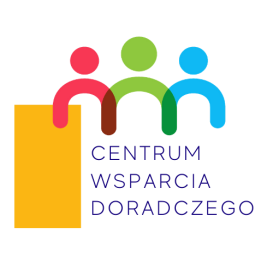 Łosice, 26.01.2021r.Ogłoszenie o naborze do Rady PartnerstwaPartnerstwo RAZEM DLA ROZWOJU ogłasza nabór uzupełniający do Rady Partnerstwa. W związku z tym zapraszamy wszystkich chętnych przedstawicieli: sektora NGO (np. organizacje pozarządowe, ochotnicze straże pożarne, stowarzyszenia, koła gospodyń wiejskich itp.) przedsiębiorców,mieszkańców obszaru funkcjonalnego,zamieszkałych bądź posiadający siedzibę lub oddział na obszarze partnerstwa, do zgłaszania swojej kandydatury.Zgłoszenie należy złożyć (osobiście lub pocztą) w terminie do 5 lutego 2021 roku na adres lidera projektu:Miasto i Gmina Łosiceul. Marsz. Józefa Piłsudskiego 608-200 ŁosiceZ dopiskiem na kopercie „Nabór uzupełniający Rady Partnerstwa – CWD”.Dopuszcza się przesłanie kilku zgłoszeń w jednej kopercie przesłanej za pośrednictwem Urzędu Gminy partnerskiej. Decyduje data wpływu zgłoszenia do lidera.Szczegółowe informacje o naborze w Regulaminie Naboru Uzupełniającego Rady Partnerstwa pn. „Razem dla Rozwoju”.Przewodniczący Rady PartnerstwaMariusz KucewiczBurmistrz Miasta i Gminy ŁosiceKONTAKTWięcej informacji na temat naboru można uzyskać pod numerem telefonu:Barbara Pawłowska 83 358 01 23 w. 21Krystyna Bujnowska 25 641 23 22 w. 112Alicja Cieślak 25 787 07 79 w. 28